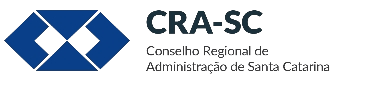 As informações contidas neste formulário são a expressão da verdade, razão pela qual venho requerer minha inscrição no Conselho Regional de Administração de Santa Catarina nos termos da Lei Federal nº. 4.769/1965, do regulamento aprovado pelo Decreto Federal 61.934/1967 e das Resoluções do Conselho Federal de Administração – CFA, declarando estar de acordo com o Código de Ética Profissional e demais atos emanados pelo sistema CFA/CRAs. Tenho Ciência, inclusive, que o registro é definitivo e das obrigações legais assumidas, dentre elas: efetuar o pagamento da anuidade até o dia 30 de março de cada exercício e manter meu cadastro atualizado.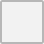 Av. Pref. Osmar Cunha, 260 – Ed. Royal Business Center – 8º andar – CentroCEP 88015-100 - Florianópolis - Santa Catarina0800 000 1253  atendimento@crasc.org.br  www.crasc.org.br  @crasantacatarina  @crascoficial  @cra__sc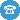 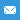 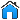 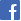 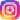 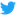 REQUERIMENTOREATIVAÇÃO DE REGISTRO PROFISSIONALREQUERIMENTOREATIVAÇÃO DE REGISTRO PROFISSIONALREQUERIMENTOREATIVAÇÃO DE REGISTRO PROFISSIONALREQUERIMENTOREATIVAÇÃO DE REGISTRO PROFISSIONALREQUERIMENTOREATIVAÇÃO DE REGISTRO PROFISSIONALREQUERIMENTOREATIVAÇÃO DE REGISTRO PROFISSIONALREQUERIMENTOREATIVAÇÃO DE REGISTRO PROFISSIONALREQUERIMENTOREATIVAÇÃO DE REGISTRO PROFISSIONALREQUERIMENTOREATIVAÇÃO DE REGISTRO PROFISSIONALREQUERIMENTOREATIVAÇÃO DE REGISTRO PROFISSIONALREQUERIMENTOREATIVAÇÃO DE REGISTRO PROFISSIONALREQUERIMENTOREATIVAÇÃO DE REGISTRO PROFISSIONALREQUERIMENTOREATIVAÇÃO DE REGISTRO PROFISSIONALREQUERIMENTOREATIVAÇÃO DE REGISTRO PROFISSIONALREQUERIMENTOREATIVAÇÃO DE REGISTRO PROFISSIONALREQUERIMENTOREATIVAÇÃO DE REGISTRO PROFISSIONALData do Registro: Data do Registro: Data do Registro: Registro Nº Registro Nº Forma entrega Carteira Profissional:Forma entrega Carteira Profissional:Forma entrega Carteira Profissional:Forma entrega Carteira Profissional:Forma entrega Carteira Profissional:Forma entrega Carteira Profissional:    Digital   	    Digital   	    Digital   	    Digital   	    Digital   	    Digital   	 Digital + Física Digital + Física Digital + Física Digital + Física Digital + Física Digital + Física Digital + Física Digital + Física Digital + FísicaSR. PRESIDENTE DO CONSELHO REGIONAL DE ADMINISTRAÇÃO DE SANTA CATARINA VENHO REQUERER A INSCRIÇÃOPROFISSIONAL NESTE REGIONAL NO QUADRO DE:SR. PRESIDENTE DO CONSELHO REGIONAL DE ADMINISTRAÇÃO DE SANTA CATARINA VENHO REQUERER A INSCRIÇÃOPROFISSIONAL NESTE REGIONAL NO QUADRO DE:SR. PRESIDENTE DO CONSELHO REGIONAL DE ADMINISTRAÇÃO DE SANTA CATARINA VENHO REQUERER A INSCRIÇÃOPROFISSIONAL NESTE REGIONAL NO QUADRO DE:SR. PRESIDENTE DO CONSELHO REGIONAL DE ADMINISTRAÇÃO DE SANTA CATARINA VENHO REQUERER A INSCRIÇÃOPROFISSIONAL NESTE REGIONAL NO QUADRO DE:SR. PRESIDENTE DO CONSELHO REGIONAL DE ADMINISTRAÇÃO DE SANTA CATARINA VENHO REQUERER A INSCRIÇÃOPROFISSIONAL NESTE REGIONAL NO QUADRO DE:SR. PRESIDENTE DO CONSELHO REGIONAL DE ADMINISTRAÇÃO DE SANTA CATARINA VENHO REQUERER A INSCRIÇÃOPROFISSIONAL NESTE REGIONAL NO QUADRO DE:SR. PRESIDENTE DO CONSELHO REGIONAL DE ADMINISTRAÇÃO DE SANTA CATARINA VENHO REQUERER A INSCRIÇÃOPROFISSIONAL NESTE REGIONAL NO QUADRO DE:SR. PRESIDENTE DO CONSELHO REGIONAL DE ADMINISTRAÇÃO DE SANTA CATARINA VENHO REQUERER A INSCRIÇÃOPROFISSIONAL NESTE REGIONAL NO QUADRO DE:SR. PRESIDENTE DO CONSELHO REGIONAL DE ADMINISTRAÇÃO DE SANTA CATARINA VENHO REQUERER A INSCRIÇÃOPROFISSIONAL NESTE REGIONAL NO QUADRO DE:SR. PRESIDENTE DO CONSELHO REGIONAL DE ADMINISTRAÇÃO DE SANTA CATARINA VENHO REQUERER A INSCRIÇÃOPROFISSIONAL NESTE REGIONAL NO QUADRO DE:SR. PRESIDENTE DO CONSELHO REGIONAL DE ADMINISTRAÇÃO DE SANTA CATARINA VENHO REQUERER A INSCRIÇÃOPROFISSIONAL NESTE REGIONAL NO QUADRO DE:SR. PRESIDENTE DO CONSELHO REGIONAL DE ADMINISTRAÇÃO DE SANTA CATARINA VENHO REQUERER A INSCRIÇÃOPROFISSIONAL NESTE REGIONAL NO QUADRO DE:SR. PRESIDENTE DO CONSELHO REGIONAL DE ADMINISTRAÇÃO DE SANTA CATARINA VENHO REQUERER A INSCRIÇÃOPROFISSIONAL NESTE REGIONAL NO QUADRO DE:SR. PRESIDENTE DO CONSELHO REGIONAL DE ADMINISTRAÇÃO DE SANTA CATARINA VENHO REQUERER A INSCRIÇÃOPROFISSIONAL NESTE REGIONAL NO QUADRO DE:SR. PRESIDENTE DO CONSELHO REGIONAL DE ADMINISTRAÇÃO DE SANTA CATARINA VENHO REQUERER A INSCRIÇÃOPROFISSIONAL NESTE REGIONAL NO QUADRO DE:SR. PRESIDENTE DO CONSELHO REGIONAL DE ADMINISTRAÇÃO DE SANTA CATARINA VENHO REQUERER A INSCRIÇÃOPROFISSIONAL NESTE REGIONAL NO QUADRO DE:SR. PRESIDENTE DO CONSELHO REGIONAL DE ADMINISTRAÇÃO DE SANTA CATARINA VENHO REQUERER A INSCRIÇÃOPROFISSIONAL NESTE REGIONAL NO QUADRO DE:SR. PRESIDENTE DO CONSELHO REGIONAL DE ADMINISTRAÇÃO DE SANTA CATARINA VENHO REQUERER A INSCRIÇÃOPROFISSIONAL NESTE REGIONAL NO QUADRO DE:SR. PRESIDENTE DO CONSELHO REGIONAL DE ADMINISTRAÇÃO DE SANTA CATARINA VENHO REQUERER A INSCRIÇÃOPROFISSIONAL NESTE REGIONAL NO QUADRO DE:SR. PRESIDENTE DO CONSELHO REGIONAL DE ADMINISTRAÇÃO DE SANTA CATARINA VENHO REQUERER A INSCRIÇÃOPROFISSIONAL NESTE REGIONAL NO QUADRO DE:SR. PRESIDENTE DO CONSELHO REGIONAL DE ADMINISTRAÇÃO DE SANTA CATARINA VENHO REQUERER A INSCRIÇÃOPROFISSIONAL NESTE REGIONAL NO QUADRO DE:Categoria: Categoria: Categoria: Categoria: Categoria: Categoria: Categoria: Categoria: Categoria: Categoria: Categoria: Categoria: Categoria: Categoria: Categoria: Categoria: Categoria: Categoria: Categoria: Categoria: Categoria: Nome:Nome:Nome:Nome:Nome:Nome:Nome:Nome:Nome:Nome:Nome:Nome:Nome:Nome:Nome:Nome:Nome:Nome:Nome:Nome:Nome:E-mail: E-mail: E-mail: E-mail: E-mail: E-mail: Tel. Res.:Tel. Res.:Tel. Res.:Tel. Res.:Tel. Res.:Tel. Res.:Tel. Res.:Tel. Res.:Tel. Res.:Tel. Res.:Tel. Cel.:Tel. Cel.:Tel. Cel.:Tel. Cel.:Tel. Cel.:Endereço:Endereço:Endereço:Endereço:Endereço:Endereço:Endereço:Endereço:Endereço:Endereço:Endereço:Endereço:Endereço:Endereço:Endereço:Endereço:Endereço:Endereço:Endereço:Endereço:Endereço:CEP: Bairro: Bairro: Bairro: Bairro: Bairro: Bairro: Bairro: Bairro: Bairro: Cidade: Cidade: Cidade: Cidade: Cidade: Cidade: Cidade: Cidade: Cidade: Cidade: UF: Endereço:Endereço:Endereço:Endereço:Endereço:Endereço:Endereço:Endereço:Endereço:Endereço:Endereço:Endereço:Endereço:Endereço:Endereço:Endereço:Endereço:Endereço:Endereço:Endereço:Endereço:CEP: Bairro: Bairro: Bairro: Bairro: Bairro: Bairro: Bairro: Bairro: Bairro: Cidade: Cidade: Cidade: Cidade: Cidade: Cidade: Cidade: Cidade: Cidade: Cidade: UF: RG: RG: RG: Órgão Expedidor: Órgão Expedidor: Órgão Expedidor: Órgão Expedidor: Órgão Expedidor: Órgão Expedidor: Órgão Expedidor: Órgão Expedidor: Órgão Expedidor: Órgão Expedidor: UF: UF: UF: UF: Data Expedição: Data Expedição: Data Expedição: Data Expedição: CPF: CPF: CPF: CPF: CPF: Natural de: Natural de: Natural de: Natural de: Natural de: Natural de: Natural de: Natural de: UF: UF: UF: UF: Nacionalidade: Nacionalidade: Nacionalidade: Nacionalidade: Data de Nascimento: Data de Nascimento: Data de Nascimento: Data de Nascimento: Data de Nascimento: Data de Nascimento: Data de Nascimento: Data de Nascimento: Data de Nascimento: Data de Nascimento: Data de Nascimento: Gênero: Gênero: Gênero: Gênero: Gênero: Gênero: Gênero: Gênero: Gênero: Pai:Pai:Pai:Pai:Pai:Pai:Pai:Pai:Mãe:Mãe:Mãe:Mãe:Mãe:Mãe:Mãe:Mãe:Mãe:Mãe:Mãe:Mãe:Mãe:Certificado de Reservista (Nº/RA):Certificado de Reservista (Nº/RA):Certificado de Reservista (Nº/RA):Certificado de Reservista (Nº/RA):Certificado de Reservista (Nº/RA):Certificado de Reservista (Nº/RA):Certificado de Reservista (Nº/RA):Certificado de Reservista (Nº/RA):Certificado de Reservista (Nº/RA):Certificado de Reservista (Nº/RA):Certificado de Reservista (Nº/RA):Certificado de Reservista (Nº/RA):Certificado de Reservista (Nº/RA):Certificado de Reservista (Nº/RA):CSM:CSM:CSM:CSM:Data de emissão: Data de emissão: Data de emissão: Título de Eleitor: Título de Eleitor: Zona: Zona: Seção: Seção: Seção: Data de emissão:Data de emissão:Data de emissão:Data de emissão:Data de emissão:Data de emissão:Data de emissão:Data de emissão:Cidade:	Cidade:	Cidade:	Cidade:	Cidade:	UF:Curso:Curso:Curso:Curso:Curso:Curso:Curso:Curso:Curso:Data Colação de Grau:Data Colação de Grau:Data Colação de Grau:Data Colação de Grau:Nome da Instituição de Ensino Superior: Nome da Instituição de Ensino Superior: Nome da Instituição de Ensino Superior: Nome da Instituição de Ensino Superior: Nome da Instituição de Ensino Superior: Nome da Instituição de Ensino Superior: Nome da Instituição de Ensino Superior: Nome da Instituição de Ensino Superior: Nome da Instituição de Ensino Superior: Nome da Instituição de Ensino Superior: Nome da Instituição de Ensino Superior: Nome da Instituição de Ensino Superior: Nome da Instituição de Ensino Superior: Nome da Instituição de Ensino Superior: Nome da Instituição de Ensino Superior: Nome da Instituição de Ensino Superior: Nome da Instituição de Ensino Superior: Data de Conclusão: Data de Conclusão: Data de Conclusão: Data de Conclusão: 